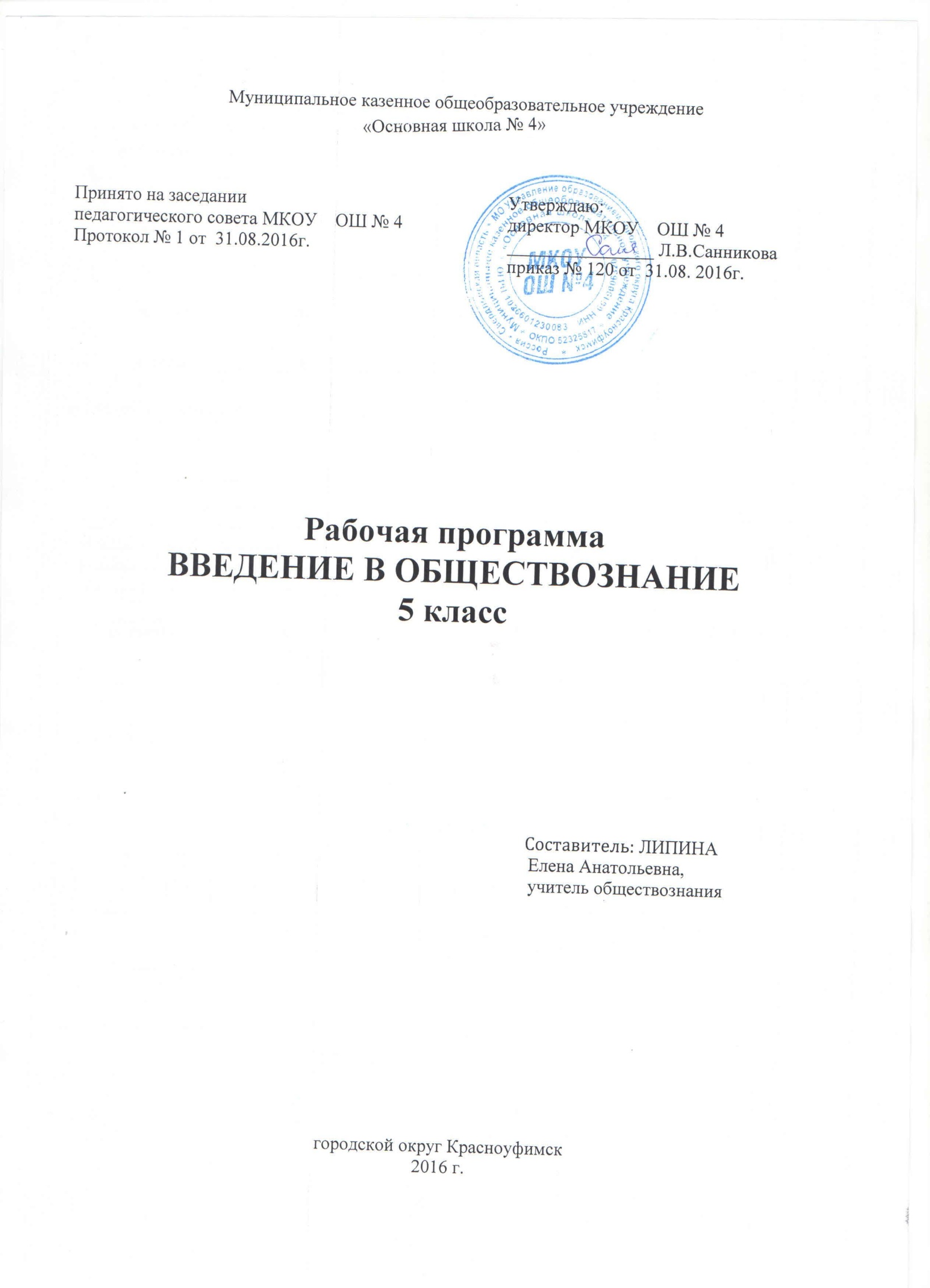 .ПЛАНИРУЕМЫЕ РЕЗУЛЬТАТЫ ИЗУЧЕНИЯ УЧЕБНОГО КУРСА «ВВЕДЕНИЕ В ОБЩЕСТВОЗНАНИЕ»Предметными результатами освоения содержания программы по введению в обществознание являются в сфере: познавательной относительно целостное представление об обществе и о человеке, о сферах и областях общественной жизни, механизмах и регуляторах деятельности людей; знание ряда ключевых понятий базовых для школьного обществознания наук: социологии, экономической теории, политологии, культурологии, правоведения, этики, социальной психологии и философии; умение объяснять с их позиций явления социальной действительности; знания, умения и ценностные установки, необходимые для сознательного выполнения старшими подростками основных социальных ролей в пределах своей дееспособности; умения находить нужную социальную информацию в различных источниках; адекватно ее воспринимать, применяя основные обществоведческие термины и понятия; преобразовывать в соответствии с решаемой задачей (анализировать, обобщать, систематизировать, конкретизировать имеющиеся данные, соотносить их с собственными знаниями); давать оценку взглядам, подходам, событиям, процессам с позиций одобряемых в современном российском обществе социальных ценностей; ценностно - мотивационной понимание побудительной роли мотивов в деятельности человека, места ценностей в мотивационной структуре личности, их значения в жизни человека и развитии общества; знание основных нравственных и правовых понятий, норм и правил, понимание их роли как решающих регуляторов общественной жизни, умение применять эти нормы и правила к анализу и оценке реальных социальных ситуаций, установка на необходимость руководствоваться этими нормами и правилами в собственной повседневной жизни; приверженность гуманистическим и демократическим ценностям, патриотизму и гражданственности; трудовой знание особенностей труда как одного из основных видов деятельности человека; основных требований трудовой этики в современном обществе; правовых норм, регулирующих трудовую деятельность несовершеннолетних; понимание значения трудовой деятельности для личности и для общества; эстетической понимание специфики познания мира средствами искусства в соотнесении с другими способами познания; понимание роли искусства в становлении личности и в жизни общества; коммуникативной знание определяющих признаков коммуникативной деятельности в сравнении с другими видами деятельности; знание новых возможностей для коммуникации в современном обществе, умение использовать современные средства связи и коммуникации для поиска и обработки необходимой социальной информации; понимание языка массовой социально-политической коммуникации, позволяющее осознанно воспринимать соответствующую информацию; умение различать факты, аргументы, оценочные суждения; понимание значения коммуникации в межличностном общении; умение взаимодействовать в ходе выполнения групповой работы, вести диалог, участвовать в дискуссии, аргументировать собственную точку зрения; знакомство с отдельными приемами и техниками преодоления конфликтов. Предметные результаты изучения учебного предмета «Введение в обществознание»:Человек. Деятельность человекаОбучающийся научится:использовать знания о биологическом и социальном в человеке для характеристики его природы;характеризовать основные возрастные периоды жизни человека, особенности подросткового возраста;в модельных и реальных ситуациях выделять сущностные характеристики и основные виды деятельности людей, объяснять роль мотивов в деятельности человека;характеризовать и иллюстрировать конкретными примерами группы потребностей человека;приводить примеры основных видов деятельности человека;выполнять несложные практические задания по анализу ситуаций, связанных с различными способами разрешения межличностных конфликтов; выражать собственное отношение к различным способам разрешения межличностных конфликтов.Обучающийся  получит возможность научиться: выполнять несложные практические задания, основанные на ситуациях, связанных с деятельностью человека;оценивать роль деятельности в жизни человека и общества;оценивать последствия удовлетворения мнимых потребностей, на примерах показывать опасность удовлетворения мнимых потребностей, угрожающих здоровью;использовать элементы причинно-следственного анализа при характеристике межличностных конфликтов;моделировать возможные последствия позитивного и негативного воздействия группы на человека, делать выводы.ОбществоОбучающийся научится:демонстрировать на примерах взаимосвязь природы и общества, раскрывать роль природы в жизни человека;распознавать на основе приведенных данных основные типы обществ;характеризовать движение от одних форм общественной жизни к другим; оценивать социальные явления с позиций общественного прогресса;различать экономические, социальные, политические, культурные явления и процессы общественной жизни;выполнять несложные познавательные и практические задания, основанные на ситуациях жизнедеятельности человека в разных сферах общества;характеризовать экологический кризис как глобальную проблему человечества, раскрывать причины экологического кризиса;на основе полученных знаний выбирать в предлагаемых модельных ситуациях и осуществлять на практике экологически рациональное поведение;раскрывать влияние современных средств массовой коммуникации на общество и личность; конкретизировать примерами опасность международного терроризма.Обучающийся получит возможность научиться:наблюдать и характеризовать явления и события, происходящие в различных сферах общественной жизни;выявлять причинно-следственные связи общественных явлений и характеризовать основные направления общественного развития;осознанно содействовать защите природы.Социальные нормыОбучающийся научится:раскрывать роль социальных норм как регуляторов общественной жизни и поведения человека;различать отдельные виды социальных норм;характеризовать основные нормы морали;критически осмысливать информацию морально-нравственного характера, полученную из разнообразных источников, систематизировать, анализировать полученные данные; применять полученную информацию для определения собственной позиции, для соотнесения своего поведения и поступков других людей с нравственными ценностями;раскрывать сущность патриотизма, гражданственности; приводить примеры проявления этих качеств из истории и жизни современного общества;характеризовать специфику норм права;сравнивать нормы морали и права, выявлять их общие черты и особенности;раскрывать сущность процесса социализации личности;объяснять причины отклоняющегося поведения;описывать негативные последствия наиболее опасных форм отклоняющегося поведения.Обучающийся  получит возможность научиться:использовать элементы причинно-следственного анализа для понимания влияния моральных устоев на развитие общества и человека;оценивать социальную значимость здорового образа жизни.Сфера духовной культурыОбучающийся научится:характеризовать развитие отдельных областей и форм культуры, выражать свое мнение о явлениях культуры;описывать явления духовной культуры;объяснять причины возрастания роли науки в современном мире;оценивать роль образования в современном обществе;различать уровни общего образования в России;находить и извлекать социальную информацию о достижениях и проблемах развития культуры из адаптированных источников различного типа;описывать духовные ценности российского народа и выражать собственное отношение к ним;объяснять необходимость непрерывного образования в современных условиях;учитывать общественные потребности при выборе направления своей будущей профессиональной деятельности;раскрывать роль религии в современном обществе;характеризовать особенности искусства как формы духовной культуры.Обучающийся возможность научиться:описывать процессы создания, сохранения, трансляции и усвоения достижений культуры;характеризовать основные направления развития отечественной культуры в современных условиях;критически воспринимать сообщения и рекламу в СМИ и Интернете о таких направлениях массовой культуры, как шоу-бизнес и мода.Социальная сфераОбучающийся научится:описывать социальную структуру в обществах разного типа, характеризовать основные социальные общности и группы;объяснять взаимодействие социальных общностей и групп;характеризовать ведущие направления социальной политики Российского государства;выделять параметры, определяющие социальный статус личности;приводить примеры предписанных и достигаемых статусов;описывать основные социальные роли подростка;конкретизировать примерами процесс социальной мобильности;характеризовать межнациональные отношения в современном мире;объяснять причины межнациональных конфликтов и основные пути их разрешения; характеризовать, раскрывать на конкретных примерах основные функции семьи в обществе;раскрывать основные роли членов семьи; характеризовать основные слагаемые здорового образа жизни; осознанно выбирать верные критерии для оценки безопасных условий жизни;выполнять несложные практические задания по анализу ситуаций, связанных с различными способами разрешения семейных конфликтов. Выражать собственное отношение к различным способам разрешения семейных конфликтов.Обучающийся получит возможность научиться:раскрывать понятия «равенство» и «социальная справедливость» с позиций историзма;выражать и обосновывать собственную позицию по актуальным проблемам молодежи;выполнять несложные практические задания по анализу ситуаций, связанных с различными способами разрешения семейных конфликтов; выражать собственное отношение к различным способам разрешения семейных конфликтов;формировать положительное отношение к необходимости соблюдать здоровый образ жизни; корректировать собственное поведение в соответствии с требованиями безопасности жизнедеятельности;использовать элементы причинно-следственного анализа при характеристике семейных конфликтов;находить и извлекать социальную информацию о государственной семейной политике из адаптированных источников различного типа.Политическая сфера жизни обществаОбучающийся научится:объяснять роль политики в жизни общества;различать и сравнивать различные формы правления, иллюстрировать их примерами;давать характеристику формам государственно-территориального устройства;различать различные типы политических режимов, раскрывать их основные признаки;раскрывать на конкретных примерах основные черты и принципы демократии;называть признаки политической партии, раскрывать их на конкретных примерах;характеризовать различные формы участия граждан в политической жизни.Обучающийся получит возможность научиться: осознавать значение гражданской активности и патриотической позиции в укреплении нашего государства;соотносить различные оценки политических событий и процессов и делать обоснованные выводы.Гражданин и государствоОбучающийся  научится:характеризовать государственное устройство Российской Федерации, называть органы государственной власти страны, описывать их полномочия и компетенцию;объяснять порядок формирования органов государственной власти РФ;раскрывать достижения российского народа;объяснять и конкретизировать примерами смысл понятия «гражданство»;называть и иллюстрировать примерами основные права и свободы граждан, гарантированные Конституцией РФ;осознавать значение патриотической позиции в укреплении нашего государства;характеризовать конституционные обязанности гражданина.Обучающийся  получит возможность научиться:аргументированно обосновывать влияние происходящих в обществе изменений на положение России в мире;использовать знания и умения для формирования способности уважать права других людей, выполнять свои обязанности гражданина РФ.Основы российского законодательстваОбучающийся  научится:характеризовать систему российского законодательства;раскрывать особенности гражданской дееспособности несовершеннолетних;характеризовать гражданские правоотношения;раскрывать смысл права на труд;объяснять роль трудового договора;разъяснять на примерах особенности положения несовершеннолетних в трудовых отношениях;характеризовать права и обязанности супругов, родителей, детей;характеризовать особенности уголовного права и уголовных правоотношений;конкретизировать примерами виды преступлений и наказания за них;характеризовать специфику уголовной ответственности несовершеннолетних;раскрывать связь права на образование и обязанности получить образование;анализировать несложные практические ситуации, связанные с гражданскими, семейными, трудовыми правоотношениями; в предлагаемых модельных ситуациях определять признаки правонарушения, проступка, преступления;исследовать несложные практические ситуации, связанные с защитой прав и интересов детей, оставшихся без попечения родителей;находить, извлекать и осмысливать информацию правового характера, полученную из доступных источников, систематизировать, анализировать полученные данные; применять полученную информацию для соотнесения собственного поведения и поступков других людей с нормами поведения, установленными законом.Обучающийся получит возможность научиться:на основе полученных знаний о правовых нормах выбирать в предлагаемых модельных ситуациях и осуществлять на практике модель правомерного социального поведения, основанного на уважении к закону и правопорядку;оценивать сущность и значение правопорядка и законности, собственный возможный вклад в их становление и развитие;осознанно содействовать защите правопорядка в обществе правовыми способами и средствами.ЭкономикаОбучающийся  научится:объяснять проблему ограниченности экономических ресурсов;различать основных участников экономической деятельности: производителей и потребителей, предпринимателей и наемных работников; раскрывать рациональное поведение субъектов экономической деятельности;раскрывать факторы, влияющие на производительность труда;характеризовать основные экономические системы, экономические явления и процессы, сравнивать их; анализировать и систематизировать полученные данные об экономических системах;характеризовать механизм рыночного регулирования экономики; анализировать действие рыночных законов, выявлять роль конкуренции;объяснять роль государства в регулировании рыночной экономики; анализировать структуру бюджета государства;называть и конкретизировать примерами виды налогов;характеризовать функции денег и их роль в экономике;раскрывать социально-экономическую роль и функции предпринимательства;анализировать информацию об экономической жизни общества из адаптированных источников различного типа; анализировать несложные статистические данные, отражающие экономические явления и процессы;формулировать и аргументировать собственные суждения, касающиеся отдельных вопросов экономической жизни и опирающиеся на экономические знания и личный опыт; использовать полученные знания при анализе фактов поведения участников экономической деятельности; оценивать этические нормы трудовой и предпринимательской деятельности;раскрывать рациональное поведение субъектов экономической деятельности;характеризовать экономику семьи; анализировать структуру семейного бюджета;использовать полученные знания при анализе фактов поведения участников экономической деятельности;обосновывать связь профессионализма и жизненного успеха.Обучающийся получит возможность научиться:анализировать с опорой на полученные знания несложную экономическую информацию, получаемую из неадаптированных источников;выполнять практические задания, основанные на ситуациях, связанных с описанием состояния российской экономики;анализировать и оценивать с позиций экономических знаний сложившиеся практики и модели поведения потребителя;решать с опорой на полученные знания познавательные задачи, отражающие типичные ситуации в экономической сфере деятельности человека;грамотно применять полученные знания для определения экономически рационального поведения и порядка действий в конкретных ситуациях;сопоставлять свои потребности и возможности, оптимально распределять свои материальные и трудовые ресурсы, составлять семейный бюджет.Личностными результатами, формируемыми при изучении курса «Введение в обществознание», являются: мотивированность и направленность на активное и созидательное участие в будущем в общественной и государственной жизни; заинтересованность не только в личном успехе, но и в развитии различных сторон жизни общества, в благополучии и процветании своей страны; ценностные ориентиры, основанные на идеях патриотизма, любви и уважения к Отечеству; на отношении к человеку, его правам и свободам как высшей ценности к укреплению исторически сложившегося государственного единства; на признании равноправия народов, единства разнообразных культур; на убежденности в важности для общества семьи и семейных традиций; на осознании необходимости поддержания гражданского мира и согласия и своей ответственности за судьбу страны перед нынешними и грядущими поколениями. Метапредметные результаты изучения курса «Введение в обществознание» проявляются в: умении сознательно организовывать свою познавательную деятельность (от постановки цели до получения и оценки результата); умении объяснять явления и процессы социальной действительности с научных, социально-философских позиций; рассматривать их комплексно в контексте сложившихся реалий и возможных перспектив; способности анализировать реальные социальные ситуации, выбирать адекватные способы деятельности и модели Поведения в рамках реализуемых основных социальных ролей (производитель, потребитель и др.); овладении различными видами публичных выступлений (высказывания, монолог, дискуссия) и следовании этическим нормам и правилам ведения диалога; умении выполнять познавательные и практические задания, в том числе с использованием проектной деятельности на уроках и в доступной социальной практике, на: 1) использование элементов причинно-следственного анализа; 2) исследование несложных реальных связей и зависимостей; 3) определение сущностных характеристик изучаемого объекта; выбор верных критериев для сравнения, сопоставления, оценки объектов; 4) поиск и извлечение нужной информации по заданной теме в адаптированных источниках различного типа; 5) перевод информации из одной знаковой системы в другую (из текста в таблицу, из аудиовизуального ряда в текст и др.), выбор знаковых систем адекватно познавательной и коммуникативной ситуации; 6) объяснение изученных положений на конкретных примерах; 7) оценку своих учебных достижений, поведения, черт своей личности с учетом мнения других людей, в том числе для корректировки собственного поведения в окружающей среде; выполнение в повседневной жизни этических и правовых норм, экологических требований; 8) определение собственного отношения к явлениям современной жизни, формулирование своей точки зрения. СОДЕРЖАНИЕ КУРСА «ВВЕДЕНИЕ В ОБЩЕСТВОЗНАНИЕ»5 класс (35 часов)Тема I. О человеке (17 ч)Как первобытный человек стал разумным? Жизнь и понятия первобытных людей. Как древний человек познавал мир. Роль труда в развитии человека. Человек умелый. Человек разумный. Развитие способностей человека. Творчество первобытных людей. Человек — часть природы и общества. Значение общества для воспитания и развития человека. Роль природы в жизни человека, ее влияние. Общественные, или социальные отношения. Влияние коллектива на развитие человека. Основные занятия человека: труд, умение, общение, игра. Их характеристика. Что такой «Я»? «Второе Я» — alter ego. Внешние признаки человека. Внутренний мир человека, качества, его характеризующие. Психика человека, наука, ее изучающая, — психология. Как человек познает самого себя? Умение оценивать себя — важное внутреннее качество человека. Вопросы, на которые каждый должен ответить для самооценки: Во что я верю? Что я знаю и что умею делать? Что я делаю, как я веду себя? Кем хочу быть? Портрет своего «Я». Зачем нужно его составлять? Знания, умения, поступки. Возрастные периоды жизни человека. «Сказка о потерянном времени» — пример того, как нельзя тратить время зря в любом возрасте. Возраст человека. Возрастные периоды: детский, подростковый (отроческий), юношеский, молодость, зрелость, преклонный и старческий возраст. Характеристика и особенности каждого возрастного периода. Здоровье человека. Как его беречь? Виноват ли человека в своих болезнях? Здоровый образ жизни, из чего он складывается. Умение управлять своим телом и психологическим состоянием, регулировать свое настроение. Для чего нужно самовнушение. Что такое здоровье? Чем оно характеризуется? Вредные привычки. Курение. Употребление спиртного (алкоголизм). Токсикомания. Наркомания. В чем их опасность? Влияние вредных привычек на здоровье и жизнь человека. Это путь к страшным болезням: раку, СПИДу и др. Безопасность жизни человека. Как бороться с вредными привычками? Вера и неверие. Что такое вера? Во что верит человек? Вера в Бога, вера в науку, вера в человека, вера в себя. Почему и как вера помогает человеку выжить в трудную минуту? Почему без веры человек несчастен? Внутренние запреты человека. Добро и зло. Что такое добро? Почему люди помнят и ценят добро, добрые дела? Добрые и злые поступки. В чем выражаются добрые поступки? Почему добрым людям живется легче, чем злым? «Спешите делать добро!» Что значит быть честным? Качества, характеризующие честного человека. Советь. Почему говорят: «Поступить по совести». Нравственные нормы — общие правила поведения людей в обществе. Кодекс чести. Нужен ли он каждому человеку? Что такое долг? Обязанности человека. Защита Отечества — священный долг гражданина. Долг родителей перед детьми и долг детей перед родителями. Обязанности учеников в школе. Долг человека перед страной, своей семьей и друзьями. Чувство ответственности — одно из главных качеств в человеке. Как и кто его воспитывает? Обязанности гражданина по Конституции РФ платить налоги, сохранять природу и окружающую среду, защищать Отечество. Почему важно их выполнять? Что значит быть порядочным человеком? От какого слова произошло слово «порядочный»? Составляющие этого понятия. Порядочность. О каких качествах человека она говорит? Почему на порядочного человека можно положиться во всем? Милосердие. Его проявление в жизни. Из чего сложилось это слово? Что означает слово «гуманный»? Каких людей называют гуманными, и за какие поступки? Сочувствие, сопереживание, сострадание — качества, проявляемые милосердным человеком. Это самые высокие качества человека. Почему они начинаются с приставки «со»? Милосердие — свидетельство высокой нравственности человека. Как стать добрым человеком? Характеристика понятия «добрый человек». Добрые поступки человека. Условия, которые необходимы, чтобы стать добрым человеком. Просто ли их выполнять? Почему надо совершать добрые поступки? Необходимость давать нравственную оценку своим и чужим поступкам. Тема II. Общение и окружение человека (8 ч) Может ли человек жить в одиночестве? Что такое одиночество? Внешнее и внутреннее одиночество. Для чего человек должен общаться? Как общение влияет на развитие ребенка? Что такое гармония в обществе? Ее составляющие. Почему согласие и взаимопонимание помогают людям? Общение — большое умение. Что такое общение? С кем и для чего мы общаемся? Стили общения: дружеское, семейное, деловое. Их характеристика и признаки. Конфликты, их роль в общении. Межличностные конфликты, причины их возникновения. Кого называют конфликтными людьми? Способность прощать — одно из важных качеств человека. Человек и его семья. Что такое семья? Какие семьи были раньше. Семейные конфликты. Причины их возникновения и пути разрешения. Почему надо беречь семью? Семейные ценности. Семейные обычаи и традиции. Как и для чего их надо сохранять? Мама — самый дорогой человек. Чувство любви матери к своему ребенку. Любовь детей к матери и забота о ней. В чем проявляется помощь маме? Родители. Роль женщины в семье. Социальные (гендерные) роли. Какие социальные роли будут исполнять в будущем мальчики и девочки? Как они должны готовиться к этому? Школа. Роль школы в жизни каждого человека. Чему учит школа? Что дает человеку школа? Образование. Зачем нужно учиться? Почему образование необходимо всем сегодня? Школа — одна их ступеней в системе российского образования. Что такое общество? Характеристика общества и его системы. Сферы жизни общества: политическая, экономическая, социальная, духовная. Их отличия и взаимосвязь. Важность и значение духовной сферы для развития общества. Каковы правила жизни в обществе? Для чего нужны правила поведения? Нравственные нормы. Их роль и значение в обществе. Библейские заповеди. Почему люди идут на убийство, крадут, лгут? Обычаи. Какие мы знаем обычаи? Почему их соблюдают? Как они складывались? Законы. Для чего они нужны? Кто следит за их соблюдением? Как законы гарантируют права человека? Какие права имеет человек в РФ и в каком документе они закреплены? Тема III. Наша Родина — Россия — Российская Федерация (6 ч) Малая и большая Родина. Что такое малая родина? Почему человек всегда помнит свои родные края? Большая Родина, Отчизна — вся страна. Что связывает человека с Родиной? Россия — колыбель многих народов. Трудная судьба России. Почему люди любят свою Родину? Мы живем в России. Как называется наша страна? Что писали о России поэты и писатели? Чем богата Россия? Народ — самое главное богатство России. Российская Федерация — многонациональное государство. Народы, проживающие в нашей стране. Россияне. Единство и равноправие наций — важные условия существования и развития многонационального государства. Что нужно делать, чтобы Россия стала процветающей державой? Символы России: герб и флаг. Что такое эмблемы? Для чего они использовались? Государственные символы. Что к ним относится? Зачем они нужны? Герб государственный. Флаг государственный. Что они представляют собой? История государственного герба и флага в России. Государственный герб и флаг Российской Федерации, их описание. Когда и почему были приняты Федеральные законы о Государственном гербе РФ и Государственном флаге РФ. Красное знамя победителей в Великой Отечественной войне. Символы России: гимн. Значение слова «гимн». Наиболее известные гимны. Что воплощено в словах и музыке гимна страны. История гимнов нашей страны. Когда, кем был написан первый гимн в России? Советский гимн. Когда был создан Государственный гимн РФ? Кто авторы его слов и музыки. Почему при создании Государственного гимна РФ воспользовались музыкой Гимна СССР? В каких случаях исполняется гимн страны? Почему гимн является государственным символом? Контрольные работы – 4 ч.ТЕМАТИЧЕСКОЕ ПЛАНИРОВАНИЕ5 класс     (35 часов, 1 час в неделю)№Тема урокаКол. Час.УУД предметные (основные виды учебной деятельности)УУД предметные (основные виды учебной деятельности)Формы и методы коррекционной деятельностиТема I. О человеке (17ч)Тема I. О человеке (17ч)Тема I. О человеке (17ч)Тема I. О человеке (17ч)Тема I. О человеке (17ч)1Как первобытный человек стал разумным? Труд, способность, творчество.1Предметные результаты Объяснить, как происходило развитие первобытного чело-века в человека разумного современного вида. Характеризо-вать особенности познания человеком окружающего мира и самого себя. Раскрывать значение труда в развитии человека. Формулировать, что такое способности человека и какие способности проявляли первобытные люди. Сравнивать способности первобытного человека и человека современ-ного человека XXI в. Оценивать роль творчества в развитии человека. Метапредметные результатыПриводить примеры из истории Древнего мира, как труд влиял на развитие человека. Использовать дополнительную литературу и ресурсы Интернета и формулировать собствен-ное определение понятия «труд». Иллюстрировать конкретными примерами искусство первобытных людей. Уметь составлять рассказы по рисункам.Предметные результаты Объяснить, как происходило развитие первобытного чело-века в человека разумного современного вида. Характеризо-вать особенности познания человеком окружающего мира и самого себя. Раскрывать значение труда в развитии человека. Формулировать, что такое способности человека и какие способности проявляли первобытные люди. Сравнивать способности первобытного человека и человека современ-ного человека XXI в. Оценивать роль творчества в развитии человека. Метапредметные результатыПриводить примеры из истории Древнего мира, как труд влиял на развитие человека. Использовать дополнительную литературу и ресурсы Интернета и формулировать собствен-ное определение понятия «труд». Иллюстрировать конкретными примерами искусство первобытных людей. Уметь составлять рассказы по рисункам.пояснение новых терминов и понятий, -многократное использование  на разных этапах урока, -закрепление игровыми методами и приемами, при возможности связь с современностью,-ведение словаря;-задание на самостоятельное объяснение новых слов, составление и разгадывание по ним кроссвордов;-использование схем при изучении нового материала;- периодическое повторение ранее изученного мат-ла;- ограничение обязательного минимума знаний;-  совершенствование мнемической деятельности.- предъявление программного материала через использование занимательных методов (ИКТ-технологий);- опора на алгоритмы, памятки, карточки, схемы, иллюстрации, тексты.- опора на практическую деятельность2Человек — часть природы и член общества. Природа, общественные отношения, общество, умение, игра.1 Предметные результаты Характеризовать понятие «природа». Описывать человека как часть природы. Объяснять человеческие качества. Выде-лять биологические качества (физические потребности чело-века). Формулировать понятия «общественные отношения, их значение для развития человека. Классифицировать и характеризовать основные виды занятий человека. Обосно-вывать огромное значение общения для развития ребенка. Оценивать роль учения в жизни человека. Показывать игру как один из методов развития ребенка. Метапредметные результаты Использовать свои знания курса «Окружающий мир» для иллюстрации природной среды, ее влияние на человека. Приводить примеры биологических и природных качеств человека. Показать на примерах основные виды занятий че-ловека. Систематизировать пройденный материал о занятиях человека в табличной форме. Использовать элементы при-чинно- следственного анализа для выявления связи между занятием человека и его развитием. Оценивать свои резуль-таты в учении Участвовать в подготовке и проведении игры по сказке Р. Киплинга «Маугли «Книга джунглей».Предметные результаты Характеризовать понятие «природа». Описывать человека как часть природы. Объяснять человеческие качества. Выде-лять биологические качества (физические потребности чело-века). Формулировать понятия «общественные отношения, их значение для развития человека. Классифицировать и характеризовать основные виды занятий человека. Обосно-вывать огромное значение общения для развития ребенка. Оценивать роль учения в жизни человека. Показывать игру как один из методов развития ребенка. Метапредметные результаты Использовать свои знания курса «Окружающий мир» для иллюстрации природной среды, ее влияние на человека. Приводить примеры биологических и природных качеств человека. Показать на примерах основные виды занятий че-ловека. Систематизировать пройденный материал о занятиях человека в табличной форме. Использовать элементы при-чинно- следственного анализа для выявления связи между занятием человека и его развитием. Оценивать свои резуль-таты в учении Участвовать в подготовке и проведении игры по сказке Р. Киплинга «Маугли «Книга джунглей».пояснение новых терминов и понятий, -многократное использование  на разных этапах урока, -закрепление игровыми методами и приемами, при возможности связь с современностью,-ведение словаря;-задание на самостоятельное объяснение новых слов, составление и разгадывание по ним кроссвордов;-использование схем при изучении нового материала;- периодическое повторение ранее изученного мат-ла;- ограничение обязательного минимума знаний;-  совершенствование мнемической деятельности.- предъявление программного материала через использование занимательных методов (ИКТ-технологий);- опора на алгоритмы, памятки, карточки, схемы, иллюстрации, тексты.- опора на практическую деятельность3Что такое «Я»? Внутренний мир.1Предметные результаты Характеризовать внутренний мир человека. Описывать внешние качества человека, показывать как они связаны с внутренним миром. Выделять внутренние качества человека. Формулировать определение науки, изучающей духовную организацию человека, его психику, — психологии. Объяс-нять, почему каждый человек должен уметь оценивать себя и других людей. Метапредметные результаты Приводить примеры внешних качеств человека. Исследовать и оценивать ситуации, показывающие проявление внутрен-них качеств человека. Находить информацию в разных ис-точниках, приводить и сравнивать примеры, свидетельству-ющие о внутренних качествах человека. Оценивать соб-ственные внутренние качества, поступки, знания, умения и возможности, сравнивать свои поступки с поступками дру-гих людей. Анализировать тексты и делать собственные вы-воды. Систематизировать пройденный материал в табличной форме.Предметные результаты Характеризовать внутренний мир человека. Описывать внешние качества человека, показывать как они связаны с внутренним миром. Выделять внутренние качества человека. Формулировать определение науки, изучающей духовную организацию человека, его психику, — психологии. Объяс-нять, почему каждый человек должен уметь оценивать себя и других людей. Метапредметные результаты Приводить примеры внешних качеств человека. Исследовать и оценивать ситуации, показывающие проявление внутрен-них качеств человека. Находить информацию в разных ис-точниках, приводить и сравнивать примеры, свидетельству-ющие о внутренних качествах человека. Оценивать соб-ственные внутренние качества, поступки, знания, умения и возможности, сравнивать свои поступки с поступками дру-гих людей. Анализировать тексты и делать собственные вы-воды. Систематизировать пройденный материал в табличной форме.пояснение новых терминов и понятий, -многократное использование  на разных этапах урока, -закрепление игровыми методами и приемами, при возможности связь с современностью,-ведение словаря;-задание на самостоятельное объяснение новых слов, составление и разгадывание по ним кроссвордов;-использование схем при изучении нового материала;- периодическое повторение ранее изученного мат-ла;- ограничение обязательного минимума знаний;-  совершенствование мнемической деятельности.- предъявление программного материала через использование занимательных методов (ИКТ-технологий);- опора на алгоритмы, памятки, карточки, схемы, иллюстрации, тексты.- опора на практическую деятельность4Как человек познает самого себя? Знания, умения, поступки.1Предметные результаты Характеризовать необходимость и важность познания чело-веком самого себя. Объяснять, как человек может познать себя. Называть вопросы, на которые человек должен дать себе ответ, чтобы познать свое «Я». Обосновывать, почему правильная оценка себя — это важное условие успеха и самореализации в жизни. Метапредметные результаты Описывать портрет своего «Я». Оценивать собственные ка-чества, умения и поступки, сравнивать их с другими людь-ми. Приводить примеры из жизни или находить информа-цию в разных источниках познания человеком самого себя, самооценки, а также результаты этого. Исследовать ситуа-ции, когда самооценка человека и мнение окружающих о нем расходятся.Предметные результаты Характеризовать необходимость и важность познания чело-веком самого себя. Объяснять, как человек может познать себя. Называть вопросы, на которые человек должен дать себе ответ, чтобы познать свое «Я». Обосновывать, почему правильная оценка себя — это важное условие успеха и самореализации в жизни. Метапредметные результаты Описывать портрет своего «Я». Оценивать собственные ка-чества, умения и поступки, сравнивать их с другими людь-ми. Приводить примеры из жизни или находить информа-цию в разных источниках познания человеком самого себя, самооценки, а также результаты этого. Исследовать ситуа-ции, когда самооценка человека и мнение окружающих о нем расходятся.пояснение новых терминов и понятий, -многократное использование  на разных этапах урока, -закрепление игровыми методами и приемами, при возможности связь с современностью,-ведение словаря;-задание на самостоятельное объяснение новых слов, составление и разгадывание по ним кроссвордов;-использование схем при изучении нового материала;- периодическое повторение ранее изученного мат-ла;- ограничение обязательного минимума знаний;-  совершенствование мнемической деятельности.- предъявление программного материала через использование занимательных методов (ИКТ-технологий);- опора на алгоритмы, памятки, карточки, схемы, иллюстрации, тексты.- опора на практическую деятельность5Возрастные периоды жизни человека. Возраст человека.1Предметные результаты Объяснять понятие «возрастные периоды». Называть и ха-рактеризовать основные периоды жизни человека, сравни-вать основные особенности возрастных периодов. Объяс-нять, почему подростковый возраст считается «опасным». Метапредметные результаты Раскрывать на примерах деятельность людей разных воз-растных периодов. Анализировать информацию, системати-зируемую в табличной форме. Находить информацию в раз-личных источниках, в том числе в Интернете, для проведе-ния статистических исследований и сравнения данных, на-пример, о продолжительности жизни в России и других странах. Сравнивать свое поведение с точки зрения особен-ностей подросткового возраста.Предметные результаты Объяснять понятие «возрастные периоды». Называть и ха-рактеризовать основные периоды жизни человека, сравни-вать основные особенности возрастных периодов. Объяс-нять, почему подростковый возраст считается «опасным». Метапредметные результаты Раскрывать на примерах деятельность людей разных воз-растных периодов. Анализировать информацию, системати-зируемую в табличной форме. Находить информацию в раз-личных источниках, в том числе в Интернете, для проведе-ния статистических исследований и сравнения данных, на-пример, о продолжительности жизни в России и других странах. Сравнивать свое поведение с точки зрения особен-ностей подросткового возраста.пояснение новых терминов и понятий, -многократное использование  на разных этапах урока, -закрепление игровыми методами и приемами, при возможности связь с современностью,-ведение словаря;-задание на самостоятельное объяснение новых слов, составление и разгадывание по ним кроссвордов;-использование схем при изучении нового материала;- периодическое повторение ранее изученного мат-ла;- ограничение обязательного минимума знаний;-  совершенствование мнемической деятельности.- предъявление программного материала через использование занимательных методов (ИКТ-технологий);- опора на алгоритмы, памятки, карточки, схемы, иллюстрации, тексты.- опора на практическую деятельность6Практикум 1 по теме.* Во всех практикумах учебника предусматриваются данные виды деятельности учеников.1Метапредметные результаты Систематизировать и анализировать пройденный материал. Участвовать в подготовке и проведении ролевых игр. Пока-зывать свое умение вести дискуссию, аргументировать и отстаивать собственное мнение, формулировать собствен-ные выводы. Участвовать в совместной коллективной рабо-те. Составлять рассказы по картинкам. Обсуждать и анали-зировать прочитанный текст, составлять план.Пересказывать отрывки из произведения, составлять план произведения. Уметь находить и работать с информацией в любом виде — текст, таблицы, схемы. Выделять и классифицировать основные качества, причины. Писать эссе на заданную тему. Работать с текстом.Метапредметные результаты Систематизировать и анализировать пройденный материал. Участвовать в подготовке и проведении ролевых игр. Пока-зывать свое умение вести дискуссию, аргументировать и отстаивать собственное мнение, формулировать собствен-ные выводы. Участвовать в совместной коллективной рабо-те. Составлять рассказы по картинкам. Обсуждать и анали-зировать прочитанный текст, составлять план.Пересказывать отрывки из произведения, составлять план произведения. Уметь находить и работать с информацией в любом виде — текст, таблицы, схемы. Выделять и классифицировать основные качества, причины. Писать эссе на заданную тему. Работать с текстом.пояснение новых терминов и понятий, -многократное использование  на разных этапах урока, -закрепление игровыми методами и приемами, при возможности связь с современностью,-ведение словаря;-задание на самостоятельное объяснение новых слов, составление и разгадывание по ним кроссвордов;-использование схем при изучении нового материала;- периодическое повторение ранее изученного мат-ла;- ограничение обязательного минимума знаний;-  совершенствование мнемической деятельности.- предъявление программного материала через использование занимательных методов (ИКТ-технологий);- опора на алгоритмы, памятки, карточки, схемы, иллюстрации, тексты.- опора на практическую деятельность7Здоровье человека. Здоровый образ жизни.1Предметные результаты Характеризовать смысл понятия «здоровье». Называть ос-новные слагаемые здоровья человека. Объяснять, почему человек должен беречь свое здоровье. Раскрывать значение здорового образа жизни. Характеризовать его составляю-щие. Объяснять, почему человек должен мотивировать себя вести здоровый образ жизни. Описывать самовнушение, как прием управления самим собой. Метапредметные результаты Приводить примеры здорового образа жизни. Оценивать свое отношение к собственному здоровью. Анализировать ситуации, в которых вы проявили свое умение или неумение управлять своими эмоциями. Рассказать, как и когда вы пользуетесь приемом самовнушения. Использовать элемен-ты причинно- следственного анализа для выявления связи между здоровьем человека и его гармонией с окружающей средой; между настроением человека и его здоровьем.Предметные результаты Характеризовать смысл понятия «здоровье». Называть ос-новные слагаемые здоровья человека. Объяснять, почему человек должен беречь свое здоровье. Раскрывать значение здорового образа жизни. Характеризовать его составляю-щие. Объяснять, почему человек должен мотивировать себя вести здоровый образ жизни. Описывать самовнушение, как прием управления самим собой. Метапредметные результаты Приводить примеры здорового образа жизни. Оценивать свое отношение к собственному здоровью. Анализировать ситуации, в которых вы проявили свое умение или неумение управлять своими эмоциями. Рассказать, как и когда вы пользуетесь приемом самовнушения. Использовать элемен-ты причинно- следственного анализа для выявления связи между здоровьем человека и его гармонией с окружающей средой; между настроением человека и его здоровьем.пояснение новых терминов и понятий, -многократное использование  на разных этапах урока, -закрепление игровыми методами и приемами, при возможности связь с современностью,-ведение словаря;-задание на самостоятельное объяснение новых слов, составление и разгадывание по ним кроссвордов;-использование схем при изучении нового материала;- периодическое повторение ранее изученного мат-ла;- ограничение обязательного минимума знаний;-  совершенствование мнемической деятельности.- предъявление программного материала через использование занимательных методов (ИКТ-технологий);- опора на алгоритмы, памятки, карточки, схемы, иллюстрации, тексты.- опора на практическую деятельность8Вредные привычки. Курение, употребление спиртных напитков, токсикомания, наркомания.1Предметные результаты Характеризовать вредные привычки. Называть их виды. Описывать особенности их вредного влияния на человека, какие страшные болезни они вызывают. Объяснять, от чего зависит безопасность жизни человека. Рассказывать о мето-дах борьбы с вредными привычками. Формировать негатив-ное отношение к курению, алкоголю, наркотикам. Метапредметные результаты Приводить конкретные примеры из жизни, литературы, ки-нофильмов вредных привычек. Корректировать собственное поведение для обеспечения безопасности своей жизни, своих близких и друзей. Находить и использовать информацию из Интернета для анализа роста числа наркоманов (или забо-левших СПИДом) в нашей стране и за рубежом.Предметные результаты Характеризовать вредные привычки. Называть их виды. Описывать особенности их вредного влияния на человека, какие страшные болезни они вызывают. Объяснять, от чего зависит безопасность жизни человека. Рассказывать о мето-дах борьбы с вредными привычками. Формировать негатив-ное отношение к курению, алкоголю, наркотикам. Метапредметные результаты Приводить конкретные примеры из жизни, литературы, ки-нофильмов вредных привычек. Корректировать собственное поведение для обеспечения безопасности своей жизни, своих близких и друзей. Находить и использовать информацию из Интернета для анализа роста числа наркоманов (или забо-левших СПИДом) в нашей стране и за рубежом.пояснение новых терминов и понятий, -многократное использование  на разных этапах урока, -закрепление игровыми методами и приемами, при возможности связь с современностью,-ведение словаря;-задание на самостоятельное объяснение новых слов, составление и разгадывание по ним кроссвордов;-использование схем при изучении нового материала;- периодическое повторение ранее изученного мат-ла;- ограничение обязательного минимума знаний;-  совершенствование мнемической деятельности.- предъявление программного материала через использование занимательных методов (ИКТ-технологий);- опора на алгоритмы, памятки, карточки, схемы, иллюстрации, тексты.- опора на практическую деятельность9Вера в Бога, в науку, в человека, в себя. Неверие.1Предметные результаты Характеризовать понятие «вера». Описывать, во что верит человек. Объяснять, почему вера помогает человеку в слож-ных ситуациях. Сравнивать отношение к жизни человека верующего и неверующего, в чем преимущества первого. Метапредметные результаты Приводить примеры из жизни, литературы, кинофильмов, как вера помогает жить человеку. Объяснять, почему вы верите или не верите в Бога, что это дает вам, в чем помога-ет. Сформулировать собственную точку зрения на веру че-ловека в себя, аргументировать свои выводы. Показывать на конкретной ситуации, как вера в вас ваших родителей или друзей помогла вам преодолеть трудности.Предметные результаты Характеризовать понятие «вера». Описывать, во что верит человек. Объяснять, почему вера помогает человеку в слож-ных ситуациях. Сравнивать отношение к жизни человека верующего и неверующего, в чем преимущества первого. Метапредметные результаты Приводить примеры из жизни, литературы, кинофильмов, как вера помогает жить человеку. Объяснять, почему вы верите или не верите в Бога, что это дает вам, в чем помога-ет. Сформулировать собственную точку зрения на веру че-ловека в себя, аргументировать свои выводы. Показывать на конкретной ситуации, как вера в вас ваших родителей или друзей помогла вам преодолеть трудности.пояснение новых терминов и понятий, -многократное использование  на разных этапах урока, -закрепление игровыми методами и приемами, при возможности связь с современностью,-ведение словаря;-задание на самостоятельное объяснение новых слов, составление и разгадывание по ним кроссвордов;-использование схем при изучении нового материала;- периодическое повторение ранее изученного мат-ла;- ограничение обязательного минимума знаний;-  совершенствование мнемической деятельности.- предъявление программного материала через использование занимательных методов (ИКТ-технологий);- опора на алгоритмы, памятки, карточки, схемы, иллюстрации, тексты.- опора на практическую деятельность10Добро и зло. Качества доброго человека.1Предметные результаты Характеризовать добро и зло как нравственные категории. Классифицировать и сравнивать добрые и злые поступки. Объяснять, что отличает добрые дела. Описывать качества доброго человека. Формулировать, почему надо воспитывать в себе доброе отношение к людям. Метапредметные результаты Показывать на конкретных примерах добрые и злые дела, поступки. Оценивать собственные поступки для корректи-ровки своего поведения. Исследовать ситуации, когда люди (или вы) совершали добрые (или злые) поступки, сделать собственные выводы. Рассказывать о своих добрых делах, которые вы сделали или собираетесь сделать, сравнивать их с делами одноклассников.Предметные результаты Характеризовать добро и зло как нравственные категории. Классифицировать и сравнивать добрые и злые поступки. Объяснять, что отличает добрые дела. Описывать качества доброго человека. Формулировать, почему надо воспитывать в себе доброе отношение к людям. Метапредметные результаты Показывать на конкретных примерах добрые и злые дела, поступки. Оценивать собственные поступки для корректи-ровки своего поведения. Исследовать ситуации, когда люди (или вы) совершали добрые (или злые) поступки, сделать собственные выводы. Рассказывать о своих добрых делах, которые вы сделали или собираетесь сделать, сравнивать их с делами одноклассников.пояснение новых терминов и понятий, -многократное использование  на разных этапах урока, -закрепление игровыми методами и приемами, при возможности связь с современностью,-ведение словаря;-задание на самостоятельное объяснение новых слов, составление и разгадывание по ним кроссвордов;-использование схем при изучении нового материала;- периодическое повторение ранее изученного мат-ла;- ограничение обязательного минимума знаний;-  совершенствование мнемической деятельности.- предъявление программного материала через использование занимательных методов (ИКТ-технологий);- опора на алгоритмы, памятки, карточки, схемы, иллюстрации, тексты.- опора на практическую деятельность11Что значит быть честным? Нравственные нормы, кодекс чести, совесть.1Предметные результаты Уметь объяснять понятие «совесть». Характеризовать нрав-ственные нормы как общие правила поведения в обществе. Рассказывать об основных нравственных нормах. Объяснять смысл понятия «кодекс чести»; описывать, что он включает. Характеризовать его значение в формировании поведения человека. Сравнивать честные и нечестные поступки. Метапредметные результаты Оценивать собственное поведение с позиции нравственных норм. Составить свой кодекс чести, которому будете следо-вать. Формировать у себя непримиримое отношение к про-явлениям нечестности и обману. Приводить и исследовать ситуации, когда человек совершает нечестные поступки, выявлять причины этого и делать выводы.Предметные результаты Уметь объяснять понятие «совесть». Характеризовать нрав-ственные нормы как общие правила поведения в обществе. Рассказывать об основных нравственных нормах. Объяснять смысл понятия «кодекс чести»; описывать, что он включает. Характеризовать его значение в формировании поведения человека. Сравнивать честные и нечестные поступки. Метапредметные результаты Оценивать собственное поведение с позиции нравственных норм. Составить свой кодекс чести, которому будете следо-вать. Формировать у себя непримиримое отношение к про-явлениям нечестности и обману. Приводить и исследовать ситуации, когда человек совершает нечестные поступки, выявлять причины этого и делать выводы.пояснение новых терминов и понятий, -многократное использование  на разных этапах урока, -закрепление игровыми методами и приемами, при возможности связь с современностью,-ведение словаря;-задание на самостоятельное объяснение новых слов, составление и разгадывание по ним кроссвордов;-использование схем при изучении нового материала;- периодическое повторение ранее изученного мат-ла;- ограничение обязательного минимума знаний;-  совершенствование мнемической деятельности.- предъявление программного материала через использование занимательных методов (ИКТ-технологий);- опора на алгоритмы, памятки, карточки, схемы, иллюстрации, тексты.- опора на практическую деятельность12Практикум 2 по теме1Закрепление УУД.Закрепление УУД.13Что такое долг? Обязанность. Защита Отечества.1Предметные результаты Объяснять смысл понятия «долг». Называть и характеризо-вать обязанности граждан по Конституции РФ. Объяснять, почему защита Отечества является священным долгом гра-жданина. Называть, в каком документе содержатся основные обязанности граждан РФ. Перечислять, какими качествами обладает человек слова. Описывать, что такое чувство ответ-ственности и как оно воспитывается. Метапредметные результаты Показывать на конкретных примерах, как люди выполняют свои обязанности. Оценивать собственное поведение: вы-полняете ли вы свои обязанности, есть ли у вас чувство дол-га, держите ли вы данное слово. Описывать собственные обязанности в школе и дома. Исследовать ситуации, когда человек не выполняет свои обязанности или долг, выявлять причины и делать выводы.Предметные результаты Объяснять смысл понятия «долг». Называть и характеризо-вать обязанности граждан по Конституции РФ. Объяснять, почему защита Отечества является священным долгом гра-жданина. Называть, в каком документе содержатся основные обязанности граждан РФ. Перечислять, какими качествами обладает человек слова. Описывать, что такое чувство ответ-ственности и как оно воспитывается. Метапредметные результаты Показывать на конкретных примерах, как люди выполняют свои обязанности. Оценивать собственное поведение: вы-полняете ли вы свои обязанности, есть ли у вас чувство дол-га, держите ли вы данное слово. Описывать собственные обязанности в школе и дома. Исследовать ситуации, когда человек не выполняет свои обязанности или долг, выявлять причины и делать выводы.пояснение новых терминов и понятий, -многократное использование  на разных этапах урока, -закрепление игровыми методами и приемами, при возможности связь с современностью,-ведение словаря;-задание на самостоятельное объяснение новых слов, составление и разгадывание по ним кроссвордов;-использование схем при изучении нового материала;- периодическое повторение ранее изученного мат-ла;- ограничение обязательного минимума знаний;-  совершенствование мнемической деятельности.- предъявление программного материала через использование занимательных методов (ИКТ-технологий);- опора на алгоритмы, памятки, карточки, схемы, иллюстрации, тексты.- опора на практическую деятельность14Что значит быть порядочным человеком? Порядочность, порядочный человек, честность.1Предметные результаты Характеризовать порядочность как одно из качеств высоко-нравственного человека. Называть качества, свойственные порядочному человеку. Формулировать, что значит быть порядочным человеком. Объяснять, как связаны порядочно-сть и мораль. Метапредметные результаты Иллюстрировать конкретными примерами из жизни, литера-туры, кинофильмов проявление человеком порядочности. Оценивать себя с точки зрения наличия у вас качеств поря-дочного человека. Использовать элементы причинно- след-ственного анализа для выявления влияния морали на форми-рование порядочности.Предметные результаты Характеризовать порядочность как одно из качеств высоко-нравственного человека. Называть качества, свойственные порядочному человеку. Формулировать, что значит быть порядочным человеком. Объяснять, как связаны порядочно-сть и мораль. Метапредметные результаты Иллюстрировать конкретными примерами из жизни, литера-туры, кинофильмов проявление человеком порядочности. Оценивать себя с точки зрения наличия у вас качеств поря-дочного человека. Использовать элементы причинно- след-ственного анализа для выявления влияния морали на форми-рование порядочности.пояснение новых терминов и понятий, -многократное использование  на разных этапах урока, -закрепление игровыми методами и приемами, при возможности связь с современностью,-ведение словаря;-задание на самостоятельное объяснение новых слов, составление и разгадывание по ним кроссвордов;-использование схем при изучении нового материала;- периодическое повторение ранее изученного мат-ла;- ограничение обязательного минимума знаний;-  совершенствование мнемической деятельности.- предъявление программного материала через использование занимательных методов (ИКТ-технологий);- опора на алгоритмы, памятки, карточки, схемы, иллюстрации, тексты.- опора на практическую деятельность15Милосердие. Гуманный человек, сострадание, сочувствие, сопереживание.1Предметные результаты Объяснять, что означает слово «милосердие». Характеризо-вать качества гуманного человека. Давать характеристику составляющим понятие «милосердие»: сочувствие, сопере-живание, сострадание. Показывать, что это лучшие качества человека. Метапредметные результаты Приводить конкретные примеры проявления людьми мило-сердия в жизни. Оценивать и корректировать собственное поведение: проявляете ли вы милосердие, помогаете ли лю-дям в беде. Использовать элементы причинно- следственно-го анализа для выявления связи между моральными устоями человека и проявлением им милосердия, стремлением прид-ти на помощь в трудную минуту.Предметные результаты Объяснять, что означает слово «милосердие». Характеризо-вать качества гуманного человека. Давать характеристику составляющим понятие «милосердие»: сочувствие, сопере-живание, сострадание. Показывать, что это лучшие качества человека. Метапредметные результаты Приводить конкретные примеры проявления людьми мило-сердия в жизни. Оценивать и корректировать собственное поведение: проявляете ли вы милосердие, помогаете ли лю-дям в беде. Использовать элементы причинно- следственно-го анализа для выявления связи между моральными устоями человека и проявлением им милосердия, стремлением прид-ти на помощь в трудную минуту.пояснение новых терминов и понятий, -многократное использование  на разных этапах урока, -закрепление игровыми методами и приемами, при возможности связь с современностью,-ведение словаря;-задание на самостоятельное объяснение новых слов, составление и разгадывание по ним кроссвордов;-использование схем при изучении нового материала;- периодическое повторение ранее изученного мат-ла;- ограничение обязательного минимума знаний;-  совершенствование мнемической деятельности.- предъявление программного материала через использование занимательных методов (ИКТ-технологий);- опора на алгоритмы, памятки, карточки, схемы, иллюстрации, тексты.- опора на практическую деятельность16Как стать добрым человеком? Добрые поступки.1Предметные результаты Формировать качества, характеризующие доброго человека. Описывать условия, необходимые для того, чтобы стать добрым человеком. Объяснить, почему их надо выполнять. Давать нравственные оценки своим и чужим поступкам. Метапредметные результаты Приводить примеры добрых поступков в повседневной жиз-ни. Давать нравственную оценку своим поступкам, сравни-вать ее с мнением других людей. Выявлять положительных героев, на которых вы хотели быть похожи и объяснять по-чему.Предметные результаты Формировать качества, характеризующие доброго человека. Описывать условия, необходимые для того, чтобы стать добрым человеком. Объяснить, почему их надо выполнять. Давать нравственные оценки своим и чужим поступкам. Метапредметные результаты Приводить примеры добрых поступков в повседневной жиз-ни. Давать нравственную оценку своим поступкам, сравни-вать ее с мнением других людей. Выявлять положительных героев, на которых вы хотели быть похожи и объяснять по-чему.пояснение новых терминов и понятий, -многократное использование  на разных этапах урока, -закрепление игровыми методами и приемами, при возможности связь с современностью,-ведение словаря;-задание на самостоятельное объяснение новых слов, составление и разгадывание по ним кроссвордов;-использование схем при изучении нового материала;- периодическое повторение ранее изученного мат-ла;- ограничение обязательного минимума знаний;-  совершенствование мнемической деятельности.- предъявление программного материала через использование занимательных методов (ИКТ-технологий);- опора на алгоритмы, памятки, карточки, схемы, иллюстрации, тексты.- опора на практическую деятельность17Практикум 3 по теме1Закрепление УУД.Закрепление УУД.пояснение новых терминов и понятий, -многократное использование  на разных этапах урока, -закрепление игровыми методами и приемами, при возможности связь с современностью,-ведение словаря;-задание на самостоятельное объяснение новых слов, составление и разгадывание по ним кроссвордов;-использование схем при изучении нового материала;- периодическое повторение ранее изученного мат-ла;- ограничение обязательного минимума знаний;-  совершенствование мнемической деятельности.- предъявление программного материала через использование занимательных методов (ИКТ-технологий);- опора на алгоритмы, памятки, карточки, схемы, иллюстрации, тексты.- опора на практическую деятельностьЛичностные результаты по теме I 1. Усвоить, что труд является основой развития человека, научиться уважать свой и чужой труд. 2. Понимать, что учение и развитие своих способностей важны не только для достижения личного успеха, но для процветания всей страны в будущем. 3. Научиться оценивать свои знания, способности и поступки, ценить время, понимать его важность, уважать людей старшего возраста. 4. Сформировать в себе качества доброго, милосердного, порядочного человека, выполняющего свой долг, верить в людей и помогать им, верить в себя. 5. Научиться беречь свое здоровье, вести здоровый образ жизни и избегать вредных привычек.Личностные результаты по теме I 1. Усвоить, что труд является основой развития человека, научиться уважать свой и чужой труд. 2. Понимать, что учение и развитие своих способностей важны не только для достижения личного успеха, но для процветания всей страны в будущем. 3. Научиться оценивать свои знания, способности и поступки, ценить время, понимать его важность, уважать людей старшего возраста. 4. Сформировать в себе качества доброго, милосердного, порядочного человека, выполняющего свой долг, верить в людей и помогать им, верить в себя. 5. Научиться беречь свое здоровье, вести здоровый образ жизни и избегать вредных привычек.Личностные результаты по теме I 1. Усвоить, что труд является основой развития человека, научиться уважать свой и чужой труд. 2. Понимать, что учение и развитие своих способностей важны не только для достижения личного успеха, но для процветания всей страны в будущем. 3. Научиться оценивать свои знания, способности и поступки, ценить время, понимать его важность, уважать людей старшего возраста. 4. Сформировать в себе качества доброго, милосердного, порядочного человека, выполняющего свой долг, верить в людей и помогать им, верить в себя. 5. Научиться беречь свое здоровье, вести здоровый образ жизни и избегать вредных привычек.Личностные результаты по теме I 1. Усвоить, что труд является основой развития человека, научиться уважать свой и чужой труд. 2. Понимать, что учение и развитие своих способностей важны не только для достижения личного успеха, но для процветания всей страны в будущем. 3. Научиться оценивать свои знания, способности и поступки, ценить время, понимать его важность, уважать людей старшего возраста. 4. Сформировать в себе качества доброго, милосердного, порядочного человека, выполняющего свой долг, верить в людей и помогать им, верить в себя. 5. Научиться беречь свое здоровье, вести здоровый образ жизни и избегать вредных привычек.Личностные результаты по теме I 1. Усвоить, что труд является основой развития человека, научиться уважать свой и чужой труд. 2. Понимать, что учение и развитие своих способностей важны не только для достижения личного успеха, но для процветания всей страны в будущем. 3. Научиться оценивать свои знания, способности и поступки, ценить время, понимать его важность, уважать людей старшего возраста. 4. Сформировать в себе качества доброго, милосердного, порядочного человека, выполняющего свой долг, верить в людей и помогать им, верить в себя. 5. Научиться беречь свое здоровье, вести здоровый образ жизни и избегать вредных привычек.пояснение новых терминов и понятий, -многократное использование  на разных этапах урока, -закрепление игровыми методами и приемами, при возможности связь с современностью,-ведение словаря;-задание на самостоятельное объяснение новых слов, составление и разгадывание по ним кроссвордов;-использование схем при изучении нового материала;- периодическое повторение ранее изученного мат-ла;- ограничение обязательного минимума знаний;-  совершенствование мнемической деятельности.- предъявление программного материала через использование занимательных методов (ИКТ-технологий);- опора на алгоритмы, памятки, карточки, схемы, иллюстрации, тексты.- опора на практическую деятельностьТема II . Общение и окружение человека (8ч)Тема II . Общение и окружение человека (8ч)Тема II . Общение и окружение человека (8ч)Тема II . Общение и окружение человека (8ч)Тема II . Общение и окружение человека (8ч)18Может ли человек жить в одиночестве? Взаимопонимание, гармония, одиночество.1Предметные результаты Объяснять, почему человек не может жить в одиночестве, почему людям необходимо общаться. Характеризовать оди-ночество. Описывать и сравнивать внешнее и внутреннее одиночество. Объяснять смысл понятия «гармония», почему она необходима в обществе и из чего складывается. Метапредметные результаты Показывать на конкретных примерах, как одиночество влия-ет на характер и жизнь человека. Проанализировать и проил-люстрировать примерами влияние общения на развитие ре-бенка. Оценивать собственное участие в создании атмосфе-ры гармонии в обществе (в своем классе, школе, семье). Формировать собственные выводы, прочитав «Маленького принца» А. де Сент-Экзюпери.Предметные результаты Объяснять, почему человек не может жить в одиночестве, почему людям необходимо общаться. Характеризовать оди-ночество. Описывать и сравнивать внешнее и внутреннее одиночество. Объяснять смысл понятия «гармония», почему она необходима в обществе и из чего складывается. Метапредметные результаты Показывать на конкретных примерах, как одиночество влия-ет на характер и жизнь человека. Проанализировать и проил-люстрировать примерами влияние общения на развитие ре-бенка. Оценивать собственное участие в создании атмосфе-ры гармонии в обществе (в своем классе, школе, семье). Формировать собственные выводы, прочитав «Маленького принца» А. де Сент-Экзюпери.пояснение новых терминов и понятий, -многократное использование  на разных этапах урока, -закрепление игровыми методами и приемами, при возможности связь с современностью,-ведение словаря;-задание на самостоятельное объяснение новых слов, составление и разгадывание по ним кроссвордов;-использование схем при изучении нового материала;- периодическое повторение ранее изученного мат-ла;- ограничение обязательного минимума знаний;-  совершенствование мнемической деятельности.- предъявление программного материала через использование занимательных методов (ИКТ-технологий);- опора на алгоритмы, памятки, карточки, схемы, иллюстрации, тексты.- опора на практическую деятельность19Общение — большое умение. Стили общения — деловое, дружеское, семейное. Межличностный конфликт.1Предметные результаты Характеризовать понятие «общение». Описывать стили об-щения: деловое, дружеское, семейное. Сравнивать особен-ности, цели и средства разных стилей общения. Объяснять смысл понятия «конфликт». Характеризовать межличност-ные конфликты, причины их возникновения и пути разреше-ния. Метапредметные результаты Иллюстрировать на конкретных примерах разные стили об-щения. Исследовать ситуации возникновения и развития межличностных конфликтов в своем классе, семье, во дворе. Оценивать собственное умение общаться с людьми в разных ситуациях в школе и дома, чтобы корректировать свое пове-дение. Оценивать свое поведение в межличностных кон-фликтах (если они были), сравнивать с поведением других участников конфликта, делать выводы и искать пути его разрешения.Предметные результаты Характеризовать понятие «общение». Описывать стили об-щения: деловое, дружеское, семейное. Сравнивать особен-ности, цели и средства разных стилей общения. Объяснять смысл понятия «конфликт». Характеризовать межличност-ные конфликты, причины их возникновения и пути разреше-ния. Метапредметные результаты Иллюстрировать на конкретных примерах разные стили об-щения. Исследовать ситуации возникновения и развития межличностных конфликтов в своем классе, семье, во дворе. Оценивать собственное умение общаться с людьми в разных ситуациях в школе и дома, чтобы корректировать свое пове-дение. Оценивать свое поведение в межличностных кон-фликтах (если они были), сравнивать с поведением других участников конфликта, делать выводы и искать пути его разрешения.пояснение новых терминов и понятий, -многократное использование  на разных этапах урока, -закрепление игровыми методами и приемами, при возможности связь с современностью,-ведение словаря;-задание на самостоятельное объяснение новых слов, составление и разгадывание по ним кроссвордов;-использование схем при изучении нового материала;- периодическое повторение ранее изученного мат-ла;- ограничение обязательного минимума знаний;-  совершенствование мнемической деятельности.- предъявление программного материала через использование занимательных методов (ИКТ-технологий);- опора на алгоритмы, памятки, карточки, схемы, иллюстрации, тексты.- опора на практическую деятельность20Человек и его семья. Понятие «семья». Семейные конфликты, семейные ценности, обычаи и традиции.1Предметные результаты Характеризовать понятие «семья». Описывать совместный труд членов семьи. Показывать роль и значимость семьи в жизни любого человека, т. е. то, что называют «семейные ценности». Сравнивать особенности семей современных и существовавших ранее, городских и деревенских. Выявлять причины возникновения семейных конфликтов, предлагать пути их разрешения. Называть основной документ, регулирующий семейные отношения — Семейный кодекс РФ. Описывать семейные обычаи, традиции. Метапредметные результаты Показывать на конкретных примерах взаимодействие, заботу, поддержку, общий труд и помощь в семье. Рассказывать о собственных обязанностях в своей семье, оценивать свое участие в ведении домашнего хозяйства. Исследовать кон-фликтные ситуации в семье, выявляя причины их возникновения и пути разрешения. Приводить примеры семейных обычаев и традиций, в том числе в вашей семье.Предметные результаты Характеризовать понятие «семья». Описывать совместный труд членов семьи. Показывать роль и значимость семьи в жизни любого человека, т. е. то, что называют «семейные ценности». Сравнивать особенности семей современных и существовавших ранее, городских и деревенских. Выявлять причины возникновения семейных конфликтов, предлагать пути их разрешения. Называть основной документ, регулирующий семейные отношения — Семейный кодекс РФ. Описывать семейные обычаи, традиции. Метапредметные результаты Показывать на конкретных примерах взаимодействие, заботу, поддержку, общий труд и помощь в семье. Рассказывать о собственных обязанностях в своей семье, оценивать свое участие в ведении домашнего хозяйства. Исследовать кон-фликтные ситуации в семье, выявляя причины их возникновения и пути разрешения. Приводить примеры семейных обычаев и традиций, в том числе в вашей семье.пояснение новых терминов и понятий, -многократное использование  на разных этапах урока, -закрепление игровыми методами и приемами, при возможности связь с современностью,-ведение словаря;-задание на самостоятельное объяснение новых слов, составление и разгадывание по ним кроссвордов;-использование схем при изучении нового материала;- периодическое повторение ранее изученного мат-ла;- ограничение обязательного минимума знаний;-  совершенствование мнемической деятельности.- предъявление программного материала через использование занимательных методов (ИКТ-технологий);- опора на алгоритмы, памятки, карточки, схемы, иллюстрации, тексты.- опора на практическую деятельность21Мама — самый дорогой человек. Родители, социальная роль.1Предметные результаты Характеризовать и сравнивать роли женщины и мужчины в семье. Описывать и сравнивать особенности поведения мальчиков и девочек, объяснять почему они должны гото-виться с детства к выполнению своих гендерных ролей. Объяснять смысл понятия «социальная (гендерная) роль». Раскрывать основное предназначение родителей, их главные обязанности. Метапредметные результаты Показывать на конкретных примерах из жизни, литературы и кинофильмов проявление любви матери к своему ребенку. Рассказывать, как вы помогаете своей маме, в чем проявля-ется ваша любовь к ней, оценивать, достаточна ли ваша за-бора о ней. Исследовать ситуации проявления гендерных ро-лей в семье. Систематизировать и сравнивать особенности поведения мальчиков и девочек, используя табличную фор-му.Предметные результаты Характеризовать и сравнивать роли женщины и мужчины в семье. Описывать и сравнивать особенности поведения мальчиков и девочек, объяснять почему они должны гото-виться с детства к выполнению своих гендерных ролей. Объяснять смысл понятия «социальная (гендерная) роль». Раскрывать основное предназначение родителей, их главные обязанности. Метапредметные результаты Показывать на конкретных примерах из жизни, литературы и кинофильмов проявление любви матери к своему ребенку. Рассказывать, как вы помогаете своей маме, в чем проявля-ется ваша любовь к ней, оценивать, достаточна ли ваша за-бора о ней. Исследовать ситуации проявления гендерных ро-лей в семье. Систематизировать и сравнивать особенности поведения мальчиков и девочек, используя табличную фор-му.пояснение новых терминов и понятий, -многократное использование  на разных этапах урока, -закрепление игровыми методами и приемами, при возможности связь с современностью,-ведение словаря;-задание на самостоятельное объяснение новых слов, составление и разгадывание по ним кроссвордов;-использование схем при изучении нового материала;- периодическое повторение ранее изученного мат-ла;- ограничение обязательного минимума знаний;-  совершенствование мнемической деятельности.- предъявление программного материала через использование занимательных методов (ИКТ-технологий);- опора на алгоритмы, памятки, карточки, схемы, иллюстрации, тексты.- опора на практическую деятельность22Школа, образование.1Предметные результаты Характеризовать задачи школы. Рассказывать о значении школы в судьбе каждого человека. Раскрывать роль школы в развитии ребенка. Показывать, какое место в системе обра-зования занимает школа. Объяснять, почему образование так важно для современного человека. Описывать возможности личного развития, которые предоставляет образование. Метапредметные результаты Приводить примеры из жизни, литературы и кинофильмов о значимости школы для человека. Оценивать и корректиро-вать собственное отношение к своей учебе, умение учиться, возможности своего развития. Рассказывать о своей школе, как вы относитесь к ней. Исследовать конкретные ситуации, когда проявляется ценность и важность образования человека при приеме на работу, повышении в должности. Использовать элементы связи между хорошей учебой в школе и возможностью человека реализовать себя в профессии в будущем и построить карьеру. Находить и использовать ин-формацию о системе образования в России, систематизировать ее в табличной форме.Предметные результаты Характеризовать задачи школы. Рассказывать о значении школы в судьбе каждого человека. Раскрывать роль школы в развитии ребенка. Показывать, какое место в системе обра-зования занимает школа. Объяснять, почему образование так важно для современного человека. Описывать возможности личного развития, которые предоставляет образование. Метапредметные результаты Приводить примеры из жизни, литературы и кинофильмов о значимости школы для человека. Оценивать и корректиро-вать собственное отношение к своей учебе, умение учиться, возможности своего развития. Рассказывать о своей школе, как вы относитесь к ней. Исследовать конкретные ситуации, когда проявляется ценность и важность образования человека при приеме на работу, повышении в должности. Использовать элементы связи между хорошей учебой в школе и возможностью человека реализовать себя в профессии в будущем и построить карьеру. Находить и использовать ин-формацию о системе образования в России, систематизировать ее в табличной форме.пояснение новых терминов и понятий, -многократное использование  на разных этапах урока, -закрепление игровыми методами и приемами, при возможности связь с современностью,-ведение словаря;-задание на самостоятельное объяснение новых слов, составление и разгадывание по ним кроссвордов;-использование схем при изучении нового материала;- периодическое повторение ранее изученного мат-ла;- ограничение обязательного минимума знаний;-  совершенствование мнемической деятельности.- предъявление программного материала через использование занимательных методов (ИКТ-технологий);- опора на алгоритмы, памятки, карточки, схемы, иллюстрации, тексты.- опора на практическую деятельность23Что такое общество? Понятие «общество»; политическая, экономическая , общественная и культурная сферы жизни общества.1Предметные результаты Формулировать определение и характеризовать понятие «общество». Выделять и описывать его основные признаки. Классифицировать и характеризовать сферы жизни общества. Сравнивать между собой особенности различных сфер общества. Показывать взаимосвязь и влияние сфер общества. Метапредметные результаты Использовать информацию из дополнительных источников и Интернета для формулирования собственного определения понятия «общество». Иллюстрировать на конкретных при-мерах явления и процессы, относящиеся к различным сферам общества. Систематизировать пройденный материал в сферах жизни обществ в табличной форме. Использовать элементы причинно- следственного анализа для выявления взаимосвязи сфер общества между собой, например экономической и политической. Оценивать свое участие в общест-венной жизни школы.Предметные результаты Формулировать определение и характеризовать понятие «общество». Выделять и описывать его основные признаки. Классифицировать и характеризовать сферы жизни общества. Сравнивать между собой особенности различных сфер общества. Показывать взаимосвязь и влияние сфер общества. Метапредметные результаты Использовать информацию из дополнительных источников и Интернета для формулирования собственного определения понятия «общество». Иллюстрировать на конкретных при-мерах явления и процессы, относящиеся к различным сферам общества. Систематизировать пройденный материал в сферах жизни обществ в табличной форме. Использовать элементы причинно- следственного анализа для выявления взаимосвязи сфер общества между собой, например экономической и политической. Оценивать свое участие в общест-венной жизни школы.пояснение новых терминов и понятий, -многократное использование  на разных этапах урока, -закрепление игровыми методами и приемами, при возможности связь с современностью,-ведение словаря;-задание на самостоятельное объяснение новых слов, составление и разгадывание по ним кроссвордов;-использование схем при изучении нового материала;- периодическое повторение ранее изученного мат-ла;- ограничение обязательного минимума знаний;-  совершенствование мнемической деятельности.- предъявление программного материала через использование занимательных методов (ИКТ-технологий);- опора на алгоритмы, памятки, карточки, схемы, иллюстрации, тексты.- опора на практическую деятельность24Каковы правила жизни в обществе? Нравственные нормы, обычай, закон, права человека.1Предметные результаты Объяснять, для чего нужны правила жизни в обществе. Характеризовать нравственные нормы. Рассказывать о библейских заповедях, их значении для человечества. Раскрывать влияние обычаев на формирование норм поведения людей в различных ситуациях. Формулировать определение понятия «закон», характеризовать его отличие от других норм. Объяснять, почему законы гарантируют соблюдение прав человека. Рассказывать об основных правах и свободах чело-века, называть Основной закон РФ, где они закреплены, — Конституцию РФ. Метапредметные результаты Иллюстрировать на конкретных примерах нарушение или соблюдение людьми нравственных норм. Оценивать и кор-ректировать собственное поведение с позиции нравственных норм. Систематизировать в табличной форме особенности (общие) и отличия законов и обычаев. Исследовать конкрет-ные ситуации нарушения прав человека.Предметные результаты Объяснять, для чего нужны правила жизни в обществе. Характеризовать нравственные нормы. Рассказывать о библейских заповедях, их значении для человечества. Раскрывать влияние обычаев на формирование норм поведения людей в различных ситуациях. Формулировать определение понятия «закон», характеризовать его отличие от других норм. Объяснять, почему законы гарантируют соблюдение прав человека. Рассказывать об основных правах и свободах чело-века, называть Основной закон РФ, где они закреплены, — Конституцию РФ. Метапредметные результаты Иллюстрировать на конкретных примерах нарушение или соблюдение людьми нравственных норм. Оценивать и кор-ректировать собственное поведение с позиции нравственных норм. Систематизировать в табличной форме особенности (общие) и отличия законов и обычаев. Исследовать конкрет-ные ситуации нарушения прав человека.пояснение новых терминов и понятий, -многократное использование  на разных этапах урока, -закрепление игровыми методами и приемами, при возможности связь с современностью,-ведение словаря;-задание на самостоятельное объяснение новых слов, составление и разгадывание по ним кроссвордов;-использование схем при изучении нового материала;- периодическое повторение ранее изученного мат-ла;- ограничение обязательного минимума знаний;-  совершенствование мнемической деятельности.- предъявление программного материала через использование занимательных методов (ИКТ-технологий);- опора на алгоритмы, памятки, карточки, схемы, иллюстрации, тексты.- опора на практическую деятельность25Практикум 4 по теме1Закрепление УУД.Закрепление УУД.пояснение новых терминов и понятий, -многократное использование  на разных этапах урока, -закрепление игровыми методами и приемами, при возможности связь с современностью,-ведение словаря;-задание на самостоятельное объяснение новых слов, составление и разгадывание по ним кроссвордов;-использование схем при изучении нового материала;- периодическое повторение ранее изученного мат-ла;- ограничение обязательного минимума знаний;-  совершенствование мнемической деятельности.- предъявление программного материала через использование занимательных методов (ИКТ-технологий);- опора на алгоритмы, памятки, карточки, схемы, иллюстрации, тексты.- опора на практическую деятельностьЛичностные результаты по теме II 1. Воспитывать в себе активную позицию к общественной жизни класса, школы и затем страны. 2. Формировать заинтересованность к учебе, своим успехам в образовании, овладении процессией, чтобы получить достойную работу в будущем, реализовать себе и работать на благо своей семьи и процветание страны. 3. Научиться жить в обществе, коллективе, семье, создавать и поддерживать хорошую атмосферу в классе и дома, достойно вести себя при возникновении конфликтов, находить выходы из трудных ситуаций, не унывать и не теряться. Продолжать семейные традиции. Готовить себя к выполнению главной социальной роли — родителей. 4. Соблюдать правила поведения в обществе, не нарушать нравственные нормы и законы.Личностные результаты по теме II 1. Воспитывать в себе активную позицию к общественной жизни класса, школы и затем страны. 2. Формировать заинтересованность к учебе, своим успехам в образовании, овладении процессией, чтобы получить достойную работу в будущем, реализовать себе и работать на благо своей семьи и процветание страны. 3. Научиться жить в обществе, коллективе, семье, создавать и поддерживать хорошую атмосферу в классе и дома, достойно вести себя при возникновении конфликтов, находить выходы из трудных ситуаций, не унывать и не теряться. Продолжать семейные традиции. Готовить себя к выполнению главной социальной роли — родителей. 4. Соблюдать правила поведения в обществе, не нарушать нравственные нормы и законы.Личностные результаты по теме II 1. Воспитывать в себе активную позицию к общественной жизни класса, школы и затем страны. 2. Формировать заинтересованность к учебе, своим успехам в образовании, овладении процессией, чтобы получить достойную работу в будущем, реализовать себе и работать на благо своей семьи и процветание страны. 3. Научиться жить в обществе, коллективе, семье, создавать и поддерживать хорошую атмосферу в классе и дома, достойно вести себя при возникновении конфликтов, находить выходы из трудных ситуаций, не унывать и не теряться. Продолжать семейные традиции. Готовить себя к выполнению главной социальной роли — родителей. 4. Соблюдать правила поведения в обществе, не нарушать нравственные нормы и законы.Личностные результаты по теме II 1. Воспитывать в себе активную позицию к общественной жизни класса, школы и затем страны. 2. Формировать заинтересованность к учебе, своим успехам в образовании, овладении процессией, чтобы получить достойную работу в будущем, реализовать себе и работать на благо своей семьи и процветание страны. 3. Научиться жить в обществе, коллективе, семье, создавать и поддерживать хорошую атмосферу в классе и дома, достойно вести себя при возникновении конфликтов, находить выходы из трудных ситуаций, не унывать и не теряться. Продолжать семейные традиции. Готовить себя к выполнению главной социальной роли — родителей. 4. Соблюдать правила поведения в обществе, не нарушать нравственные нормы и законы.Личностные результаты по теме II 1. Воспитывать в себе активную позицию к общественной жизни класса, школы и затем страны. 2. Формировать заинтересованность к учебе, своим успехам в образовании, овладении процессией, чтобы получить достойную работу в будущем, реализовать себе и работать на благо своей семьи и процветание страны. 3. Научиться жить в обществе, коллективе, семье, создавать и поддерживать хорошую атмосферу в классе и дома, достойно вести себя при возникновении конфликтов, находить выходы из трудных ситуаций, не унывать и не теряться. Продолжать семейные традиции. Готовить себя к выполнению главной социальной роли — родителей. 4. Соблюдать правила поведения в обществе, не нарушать нравственные нормы и законы.Тема III. Наша Родина — Россия — Российская Федерация (6 ч)Тема III. Наша Родина — Россия — Российская Федерация (6 ч)Тема III. Наша Родина — Россия — Российская Федерация (6 ч)Тема III. Наша Родина — Россия — Российская Федерация (6 ч)Тема III. Наша Родина — Россия — Российская Федерация (6 ч)26Малая и большая Родина.1Предметные результаты Характеризовать понятие «малая родина». Объяснять, что она значит для человека. Описывать малую родину. Расска-зать о своей родной стране — Родине. Объяснять, почему люди любят свою Родину. Метапредметные результаты Приводить примеры описаний малой родины. Написать эссе о своей малой родине. Иллюстрировать примерами из жиз-ни, литературы и кинофильмов проявления любви к своей Родине, Отчизне. Рассказывать о защитниках Родины, если возможно — членах своей семьи.Предметные результаты Характеризовать понятие «малая родина». Объяснять, что она значит для человека. Описывать малую родину. Расска-зать о своей родной стране — Родине. Объяснять, почему люди любят свою Родину. Метапредметные результаты Приводить примеры описаний малой родины. Написать эссе о своей малой родине. Иллюстрировать примерами из жиз-ни, литературы и кинофильмов проявления любви к своей Родине, Отчизне. Рассказывать о защитниках Родины, если возможно — членах своей семьи.27Мы живем в России. Россия, Российская Федерация, россияне, многонациональное государство.1Предметные результаты Знать, как называется наша страна. Рассказывать о главном богатстве нашей страны — ее народе. Характеризовать Рос-сию как многонациональное государство. Раскрыть особен-ности многонационального государства. Перечислять, какие народы проживают в нашей стране, как они называются все вместе. Метапредметные результаты Иллюстрировать примерами из литературы отношение к России русских писателей, поэтов. Использовать дополни-тельные источники для подготовки сообщения, какие наро-ды проживают в вашем городе, области, республике. Форму-лировать свое мнение по поводу проявления и воспитания у молодежи толерантности, терпимости к гражданам России другой национальности для сохранения единства народа в стране. Использовать информацию из Интернета для рас-крытия основных признаков многонационального государ-ства, привести примеры таких стран.Предметные результаты Знать, как называется наша страна. Рассказывать о главном богатстве нашей страны — ее народе. Характеризовать Рос-сию как многонациональное государство. Раскрыть особен-ности многонационального государства. Перечислять, какие народы проживают в нашей стране, как они называются все вместе. Метапредметные результаты Иллюстрировать примерами из литературы отношение к России русских писателей, поэтов. Использовать дополни-тельные источники для подготовки сообщения, какие наро-ды проживают в вашем городе, области, республике. Форму-лировать свое мнение по поводу проявления и воспитания у молодежи толерантности, терпимости к гражданам России другой национальности для сохранения единства народа в стране. Использовать информацию из Интернета для рас-крытия основных признаков многонационального государ-ства, привести примеры таких стран.28Символы России: герб и флаг. Государственные символы. Государственный герб РФ, Государственный флаг РФ.1Предметные результаты Объяснять смысл понятия «государственные символы», для чего они нужны. Рассказывать, когда применяются государ-ственные символы. Рассказывать историю российского герба и флага. Описывать Государственный герб РФ. Описывать Государственный флаг РФ, над какими зданиями он поднят постоянно. Объяснять, когда и почему были приняты Феде-ральные законы о государственных символах России. Метапредметные результаты Иллюстрировать на конкретных примерах отношение солдат к своему знамени во время Великой Отечественной войны. Использовать дополнительную литературу и Интернет для подготовки сообщения на уроке о государственных симво-лах зарубежных стран. Проанализировать текст (Н. А. Собо-лев «О национальном флаге России») и написать эссе об ис-тории русского флага.Предметные результаты Объяснять смысл понятия «государственные символы», для чего они нужны. Рассказывать, когда применяются государ-ственные символы. Рассказывать историю российского герба и флага. Описывать Государственный герб РФ. Описывать Государственный флаг РФ, над какими зданиями он поднят постоянно. Объяснять, когда и почему были приняты Феде-ральные законы о государственных символах России. Метапредметные результаты Иллюстрировать на конкретных примерах отношение солдат к своему знамени во время Великой Отечественной войны. Использовать дополнительную литературу и Интернет для подготовки сообщения на уроке о государственных симво-лах зарубежных стран. Проанализировать текст (Н. А. Собо-лев «О национальном флаге России») и написать эссе об ис-тории русского флага.29Государственный гимн РФ. Гимн.1Предметные результаты Объяснять смысл слова «гимн». Рассказать о гимнах разных стран. Характеризовать значение и роль государственного гимна для страны. Рассказывать об истории государствен-ных гимнов в России, о создании Государственного гимна Российской Федерации, ее авторах. Объяснить, в каких слу-чаях исполняется Государственный гимн РФ. Метапредметные результаты Иллюстрировать примерами ситуации исполнения Государ-ственного гимна РФ. Использовать информацию из допол-нительных источников, в том числе Интернета, для подго-товки сообщения (реферата) о государственном гимне Рос-сии. Продемонстрировать свое знание слов и музыки Госу-дарственного гимна России. Описать свои чувства, когда в конце спортивных соревнований исполняется российский гимн и поднимается флаг нашей страны.Предметные результаты Объяснять смысл слова «гимн». Рассказать о гимнах разных стран. Характеризовать значение и роль государственного гимна для страны. Рассказывать об истории государствен-ных гимнов в России, о создании Государственного гимна Российской Федерации, ее авторах. Объяснить, в каких слу-чаях исполняется Государственный гимн РФ. Метапредметные результаты Иллюстрировать примерами ситуации исполнения Государ-ственного гимна РФ. Использовать информацию из допол-нительных источников, в том числе Интернета, для подго-товки сообщения (реферата) о государственном гимне Рос-сии. Продемонстрировать свое знание слов и музыки Госу-дарственного гимна России. Описать свои чувства, когда в конце спортивных соревнований исполняется российский гимн и поднимается флаг нашей страны.30Практикум 5 по теме1Закрепление УУД.Закрепление УУД.31Итоговое повторение1Закрепление УУД.Закрепление УУД.Личностные результаты по теме III 1. Воспитывать любовь к своей малой родине и к своему Отечеству. 2. Воспитывать уважение к своему народу и чувство единения с ним, ощущать себя россиянином. Формировать толерантное и терпимое отношение к людям разных национальностей, проживающих в нашей стране, для поддержания гражданского мира в России, для ее развития и процветания. 3. Воспитывать уважение к государственным символам России, патриотизм, чувство гордости за свою Родину.Личностные результаты по теме III 1. Воспитывать любовь к своей малой родине и к своему Отечеству. 2. Воспитывать уважение к своему народу и чувство единения с ним, ощущать себя россиянином. Формировать толерантное и терпимое отношение к людям разных национальностей, проживающих в нашей стране, для поддержания гражданского мира в России, для ее развития и процветания. 3. Воспитывать уважение к государственным символам России, патриотизм, чувство гордости за свою Родину.Личностные результаты по теме III 1. Воспитывать любовь к своей малой родине и к своему Отечеству. 2. Воспитывать уважение к своему народу и чувство единения с ним, ощущать себя россиянином. Формировать толерантное и терпимое отношение к людям разных национальностей, проживающих в нашей стране, для поддержания гражданского мира в России, для ее развития и процветания. 3. Воспитывать уважение к государственным символам России, патриотизм, чувство гордости за свою Родину.Личностные результаты по теме III 1. Воспитывать любовь к своей малой родине и к своему Отечеству. 2. Воспитывать уважение к своему народу и чувство единения с ним, ощущать себя россиянином. Формировать толерантное и терпимое отношение к людям разных национальностей, проживающих в нашей стране, для поддержания гражданского мира в России, для ее развития и процветания. 3. Воспитывать уважение к государственным символам России, патриотизм, чувство гордости за свою Родину.Личностные результаты по теме III 1. Воспитывать любовь к своей малой родине и к своему Отечеству. 2. Воспитывать уважение к своему народу и чувство единения с ним, ощущать себя россиянином. Формировать толерантное и терпимое отношение к людям разных национальностей, проживающих в нашей стране, для поддержания гражданского мира в России, для ее развития и процветания. 3. Воспитывать уважение к государственным символам России, патриотизм, чувство гордости за свою Родину.32Контрольная работа за 1 четверть.Контрольная работа за 1 четверть.Контрольная работа за 1 четверть.Закрепление УУД33Контрольная работа за 2 четверть.Контрольная работа за 2 четверть.Контрольная работа за 2 четверть.Закрепление УУД34Контрольная работа за 3 четверть.Контрольная работа за 3 четверть.Контрольная работа за 3 четверть.Закрепление УУД35Контрольная работа за год.Контрольная работа за год.Контрольная работа за год.Закрепление УУД